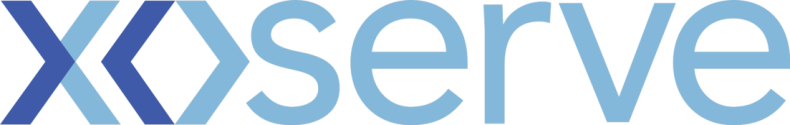 DSC Change ProposalChange Reference Number:  XRN4725Customers to fill out all of the information in this colourXoserve to fill out all of the information in this colour Please send the completed forms to: mailto:box.xoserve.portfoliooffice@xoserve.comSection C: DSC Change Proposal: DSG Discussion(To be removed if no DSG Discussion is required; Xoserve to collate where DSG discussions occur)Section D: DSC Change Proposal High Level Solution OptionsSection E: DSC Change Proposal: Industry Response Solution Options ReviewSection F: DSC Change Proposal: Approved Solution OptionAppendix 1Change Prioritisation Variables Xoserve uses the following variables set for each and every change within the Xoserve Change Register, to derive the indicative benefit prioritisation score, which will be used in conjunction with the perceived delivery effort to aid conversations at the DSC ChMC and DSC Delivery Sub Groups to prioritise changes into all future minor and major releases. Document Version HistoryTemplate Version HistorySection A1: General DetailsSection A1: General DetailsSection A1: General DetailsChange TitleNew read reason type for LIS estimate readingsNew read reason type for LIS estimate readingsDate Raised31/07/201831/07/2018Sponsor OrganisationXoserve LtdXoserve LtdSponsor NameDavid AddisonDavid AddisonSponsor Contact Detailsdavid.addison@xoserve.com | 0121 623 2752david.addison@xoserve.com | 0121 623 2752Xoserve Contact NameSimon HarrisSimon HarrisXoserve Contact Details simon.harris@xoserve.com | 0121 623 2455simon.harris@xoserve.com | 0121 623 2455Change StatusProposal / With DSG / Out for Consultation / Voting / Approved or RejectedProposal / With DSG / Out for Consultation / Voting / Approved or RejectedSection A2: Impacted PartiesSection A2: Impacted PartiesSection A2: Impacted PartiesCustomer Class(es) Shipper National Grid Transmission Distribution Network Operator IGT Shipper National Grid Transmission Distribution Network Operator IGTSection A3: Proposer Requirements / Final (redlined) ChangeSection A3: Proposer Requirements / Final (redlined) ChangeSection A3: Proposer Requirements / Final (redlined) ChangeFollowing implementation of the LIS Estimate Read change, OPNT was used as the Read Reason within the MBR file as it was a recognised value and time constraints hindered any new Read Reason being added.   It was planned to add in a specific read reason for this to assist Shippers in identifying LIS estimates from standard OPNT (opening transfer) readings. This change is looking at creating a new Read Reason within ISU to be populated into the MBR file once the LIS estimate job has been triggered.Following implementation of the LIS Estimate Read change, OPNT was used as the Read Reason within the MBR file as it was a recognised value and time constraints hindered any new Read Reason being added.   It was planned to add in a specific read reason for this to assist Shippers in identifying LIS estimates from standard OPNT (opening transfer) readings. This change is looking at creating a new Read Reason within ISU to be populated into the MBR file once the LIS estimate job has been triggered.Following implementation of the LIS Estimate Read change, OPNT was used as the Read Reason within the MBR file as it was a recognised value and time constraints hindered any new Read Reason being added.   It was planned to add in a specific read reason for this to assist Shippers in identifying LIS estimates from standard OPNT (opening transfer) readings. This change is looking at creating a new Read Reason within ISU to be populated into the MBR file once the LIS estimate job has been triggered.Proposed ReleaseRX / DD/MM/YYYYRX / DD/MM/YYYYProposed Consultation Period  10 Working Days 20 Working Days 30 Working daysOther: 10 Working Days 20 Working Days 30 Working daysOther:Section A4: Benefits and Justification Section A4: Benefits and Justification Section A4: Benefits and Justification Benefit DescriptionWhat, if any, are the tangible benefits of introducing this change? What, if any, are the intangible benefits of introducing this change?Benefit DescriptionWhat, if any, are the tangible benefits of introducing this change? What, if any, are the intangible benefits of introducing this change?Additional read reasons will give industry recipients clarity as to why the read has been estimated and loaded into UKL, helping with assurance activities and identification of specific processes.Benefit Realisation When are the benefits of the change likely to be realised?Benefit Realisation When are the benefits of the change likely to be realised?As soon as the effected processes are used in anger.Benefit Dependencies Please detail any dependencies that would be outside the scope of the change, this could be reliance on another delivery, reliance on some other event that the projects has not got direct control of.Benefit Dependencies Please detail any dependencies that would be outside the scope of the change, this could be reliance on another delivery, reliance on some other event that the projects has not got direct control of.None.Section A5: Final Delivery Sub Group RecommendationsSection A5: Final Delivery Sub Group RecommendationsSection A5: Final Delivery Sub Group RecommendationsUntil a final decision is achieved, please refer to section C of the form.Until a final decision is achieved, please refer to section C of the form.Until a final decision is achieved, please refer to section C of the form.Final DSG RecommendationApprove / Reject / DeferApprove / Reject / DeferDSG Recommended ReleaseRelease X: Feb / Jun / Nov XX or Adhoc DD/MM/YYYYRelease X: Feb / Jun / Nov XX or Adhoc DD/MM/YYYYSection A6: FundingSection A6: FundingSection A6: FundingFunding Classes  Shipper                                                            33%   National Grid Transmission                             0%   Distribution Network Operator                         67%   IGT                                                                   0%                                                                           Shipper                                                            33%   National Grid Transmission                             0%   Distribution Network Operator                         67%   IGT                                                                   0%                                                                          Service Line(s)Service Area 5 – Metered Volume and QuantityDS CS SA5-25 (Estimated read for Formula Year t-3)Service Area 5 – Metered Volume and QuantityDS CS SA5-25 (Estimated read for Formula Year t-3)ROM or funding details N/AN/AFunding Comments Shippers requested this change. Current funding split as per charging methodology for service area.Shippers requested this change. Current funding split as per charging methodology for service area.Section A7: CHMC Recommendation Section A7: CHMC Recommendation Section A7: CHMC Recommendation Change Status Approve – Issue to DSG Defer – Issue to Consultation Reject Approve – Issue to DSG Defer – Issue to Consultation RejectIndustry Consultation 10 Working Days 20 Working Days 30 Working daysOther: 10 Working Days 20 Working Days 30 Working daysOther:Expected date of receipt for responses (to Xoserve)XX/XX/XXXXXX/XX/XXXXDSC ConsultationDSC ConsultationDSC ConsultationIssued  Yes No Yes NoDate Issued26/10/201826/10/2018Comms Ref(s)2121- RJ - SH2121- RJ - SHNumber of Responses22Section A8: DSC Voting OutcomeSection A8: DSC Voting OutcomeSection A8: DSC Voting OutcomeSolution Voting   Shipper                                      Approved  National Grid Transmission        NA	  Distribution Network Operator    NA  IGT                                             NA  Shipper                                      Approved  National Grid Transmission        NA	  Distribution Network Operator    NA  IGT                                             NAMeeting Date 12/12/2018 12/12/2018 Release DateNovember 2019 (approved)November 2019 (approved)Overall Outcome Solution option specified in Section D and Xoserve’s intention to include this change in the November 2019 release approved.Solution option specified in Section D and Xoserve’s intention to include this change in the November 2019 release approved.Section C1: Delivery Sub-Group (DSG) Recommendations Section C1: Delivery Sub-Group (DSG) Recommendations Section C1: Delivery Sub-Group (DSG) Recommendations DSG SummaryDSG SummaryDSG Summary17th September 2018DA presented this section to DSG. On 12th September, ChMC approved this change to proceed to DSG. The Change Proposal is embedded on slide 36. DSG were asked to identify any additional requirements for this Change before it enters the Capture stage. Several DSG members asked whether there would be any system impacts as a result of a new read reason code. Other members asked if the solution could be to use an existing read reason code. DA agreed to consider these questions when running Capture.Action 0852:- Regarding XRN4725 (New Read Reason Type for LIS Estimate) David Addison to consider if we could use an existing read reason type as a solution option.5th November 2018DA presented slide 45 to DSG. XRN4725 was issued within a Solution Review Change Pack for consultation on the solution options.Two responses were received, both in support of a new read reason code. Xoserve’s intention is to take this solution option forward for the change; approval will be sought at the ChMC meeting in December for the solution option and Xoserve’s intention to include this in the November 2019 Major Release.Note: issue of 2019 LiS Readings will use OPNT Read Reason Code as per2018 LiS.17th September 2018DA presented this section to DSG. On 12th September, ChMC approved this change to proceed to DSG. The Change Proposal is embedded on slide 36. DSG were asked to identify any additional requirements for this Change before it enters the Capture stage. Several DSG members asked whether there would be any system impacts as a result of a new read reason code. Other members asked if the solution could be to use an existing read reason code. DA agreed to consider these questions when running Capture.Action 0852:- Regarding XRN4725 (New Read Reason Type for LIS Estimate) David Addison to consider if we could use an existing read reason type as a solution option.5th November 2018DA presented slide 45 to DSG. XRN4725 was issued within a Solution Review Change Pack for consultation on the solution options.Two responses were received, both in support of a new read reason code. Xoserve’s intention is to take this solution option forward for the change; approval will be sought at the ChMC meeting in December for the solution option and Xoserve’s intention to include this in the November 2019 Major Release.Note: issue of 2019 LiS Readings will use OPNT Read Reason Code as per2018 LiS.17th September 2018DA presented this section to DSG. On 12th September, ChMC approved this change to proceed to DSG. The Change Proposal is embedded on slide 36. DSG were asked to identify any additional requirements for this Change before it enters the Capture stage. Several DSG members asked whether there would be any system impacts as a result of a new read reason code. Other members asked if the solution could be to use an existing read reason code. DA agreed to consider these questions when running Capture.Action 0852:- Regarding XRN4725 (New Read Reason Type for LIS Estimate) David Addison to consider if we could use an existing read reason type as a solution option.5th November 2018DA presented slide 45 to DSG. XRN4725 was issued within a Solution Review Change Pack for consultation on the solution options.Two responses were received, both in support of a new read reason code. Xoserve’s intention is to take this solution option forward for the change; approval will be sought at the ChMC meeting in December for the solution option and Xoserve’s intention to include this in the November 2019 Major Release.Note: issue of 2019 LiS Readings will use OPNT Read Reason Code as per2018 LiS.Capture Document / RequirementsN/ADSG RecommendationN/AN/ADSG Recommended ReleaseNovember 19November 19Section D1: Solution Options Section D1: Solution Options High Level summary optionsHigh Level summary optionsHLSOIA for each of three solution options attached below:Option 1 – Estimation of a Meter Reading by CDSP using a new read reason code to be provided to the Shipper User via the MBROption 2 – Estimation of a Meter Reading by CDSP using an existing read reason (other than OPNT) code to be provided to the Shipper User via the MBROption 3 – Do nothing. Estimation of a Meter Reading by CDSP using the read reason of OPNT code to be provided to the Shipper User via the MBRHLSOIA for each of three solution options attached below:Option 1 – Estimation of a Meter Reading by CDSP using a new read reason code to be provided to the Shipper User via the MBROption 2 – Estimation of a Meter Reading by CDSP using an existing read reason (other than OPNT) code to be provided to the Shipper User via the MBROption 3 – Do nothing. Estimation of a Meter Reading by CDSP using the read reason of OPNT code to be provided to the Shipper User via the MBRImplementation date for this solution optionNovember 2019 ReleaseXoserve preferred option; including rationaleIt is recommended that Option 1 is pursued to provide an explicit read reason code to Shipper Users within the MBR file.  Re-use of an existing code risks misinterpretation by recipients of the Meter Reading.DSG preferred solution option; including rationaleDSG had indicated a preference for explicit read reason codes in an equivalent change proposal (xrn4679), however no preference was expressed by DSG.Consultation close out date23rd November 2018User NameEleanor LaurenceEleanor LaurenceUser Contact DetailsEleanor.laurence@edfenergy.comEleanor.laurence@edfenergy.comSection E1: Organisation’s preferred solution option, including rationale taking into account costs, risks, resource etc. Section E1: Organisation’s preferred solution option, including rationale taking into account costs, risks, resource etc. Section E1: Organisation’s preferred solution option, including rationale taking into account costs, risks, resource etc. We are happy to support option 1 and will need a minimum of 3 months to implementWe are happy to support option 1 and will need a minimum of 3 months to implementWe are happy to support option 1 and will need a minimum of 3 months to implementImplementation date for this optionImplementation date for this optionApproveXoserve preferred solution optionXoserve preferred solution optionApproveDSG preferred solution optionDSG preferred solution optionApprovePublication of consultation responsePublication of consultation responsePublishSection E1: Xoserve’ s Response to Organisations Comments Section E1: Xoserve’ s Response to Organisations Comments Thank you again for your comments.We will ensure that your requirements are fed into the project as a consideration for delivery. User NameNpowerNpowerUser Contact DetailsGas.codes@npower.com Gas.codes@npower.com Section E2: Organisation’s preferred solution option, including rationale taking into account costs, risks, resource etc. Section E2: Organisation’s preferred solution option, including rationale taking into account costs, risks, resource etc. Section E2: Organisation’s preferred solution option, including rationale taking into account costs, risks, resource etc. Option 1 - Provides complete transparency around the type and purpose of the read. This will require some system changes for us.Option 1 - Provides complete transparency around the type and purpose of the read. This will require some system changes for us.Option 1 - Provides complete transparency around the type and purpose of the read. This will require some system changes for us.Implementation date for this optionImplementation date for this optionApproveXoserve preferred solution optionXoserve preferred solution optionApproveDSG preferred solution optionDSG preferred solution optionn/aPublication of consultation responsePublication of consultation responsePublishSection E2: Xoserve’ s Response to Organisations Comments Section E2: Xoserve’ s Response to Organisations Comments Thank you again for your comments.We will ensure that your requirements are fed into the project as a consideration for delivery. Section F1: Solution Option for XRN4725Section F1: Solution Option for XRN4725Option 1 – Estimation of a Meter Reading by CDSP using a new read reason code to be provided to the Shipper User via the MBRPlease refer to section D for more information.Option 1 – Estimation of a Meter Reading by CDSP using a new read reason code to be provided to the Shipper User via the MBRPlease refer to section D for more information.Implementation date 12/12/2019 – Major November 2019 ReleaseApproved byChange Management CommitteeDate of approval12/12/2018Change Driver Type  CMA Order                       MOD / Ofgem  EU Legislation                  License Condition  BEIS                                 ChMC endorsed Change Proposal  SPAA Change Proposal   Additional or 3rd Party Service Request  Other(please provide details below) Please select the customer group(s) who would be impacted if the change is not deliveredShipper Impact                  iGT Impact          Network Impact                 Xoserve Impact                 National Grid Transmission Impact          Associated Change reference  Number(s)Associated MOD Number(s)Perceived delivery effort 0 – 30                        30 – 60  60 – 100                    100+ days                                                                                        Does the project involve the processing of personal data? ‘Any information relating to an identifiable person who can be directly or indirectly identified in particular by reference to an identifier’ – includes MPRNS. Yes (If yes please answer the next question)  No A Data Protection Impact Assessment (DPIA) will be required if the delivery of the change involves the processing of personal data in any of the following scenarios:  New technology    Vulnerable customer data    Theft of Gas Mass data             Xoserve employee data Fundamental changes to Xoserve business Other(please provide details below)  (If any of the above boxes have been selected then please contact The Data Protection Officer (Sally Hall) to complete the DPIA. Change Beneficiary How many market participant or segments stand to benefit from the introduction of the change?  Multiple Market Participants                       Multiple Market Group   All industry UK Gas Market participants     Xoserve Only  One Market Group                                      One Market Participant                           Primary Impacted DSC Service Area Number of Service Areas Impacted  All                Five to Twenty           Two to Five  One            Change Improvement Scale? How much work would be reduced for the customer if the change is implemented? High            Medium          Low Are any of the following at risk if the change is not delivered? Are any of the following at risk if the change is not delivered?  Safety of Supply at risk                   Customer(s) incurring financial loss            Customer Switching at risk Safety of Supply at risk                   Customer(s) incurring financial loss            Customer Switching at riskAre any of the following required if the change is delivered? Are any of the following required if the change is delivered?  Customer System Changes Required   Customer Testing Likely Required    Customer Training Required                          Customer System Changes Required   Customer Testing Likely Required    Customer Training Required                         Known Impact to Systems / ProcessesKnown Impact to Systems / ProcessesPrimary Application impactedBW                    ISU                CMS                           AMT                 EFT               IX                                     Gemini              Birst              Other (please provide details below)Business Process Impact AQ                                  SPA               RGMAReads                             Portal             Invoicing ☐ Other (please provide details below)                                                                                  Are there any known impacts to external services and/or systems as a result of delivery of this change? Yes  (please provide details below) NoPlease select customer group(s) who would be impacted if the change is not delivered.  Shipper impact                   Network impact            iGT impact                                          Xoserve impact                  National Grid Transmission ImpactWorkaround currently in operation?Workaround currently in operation?Is there a Workaround in operation?  Yes  NoIf yes who is accountable for the workaround?  Xoserve External Customer  Both Xoserve and External CustomerWhat is the Frequency of the workaround?  AnnuallyWhat is the lifespan for the workaround? 01/03/2018What is the number of resource effort hours required to service workaround? What is the Complexity of the workaround?  Low  (easy, repetitive, quick task, very little risk of human error)   Medium  (moderate difficult, requires some form of offline calculation, possible risk of human error in determining outcome)  High  (complicate task, time consuming, requires specialist resources, high risk of human error in determining outcome)  Change Prioritisation Score25%VersionStatusDateAuthor(s)Summary of Changes1.0Draft31/07/2018Richard JohnsonCP form completed and to be sent2.0Approved at ChMC to proceed to DSG12/09/2018Richard JohnsonChMC comments added following meeting on 12th September (Section A8 and A7)3.0DSG Notes Added20/09/18Richard JohnsonDSG notes from 17th September added4.0Out for Consultation26/10/18Richard JohnsonSubmitted for a solution review5.0Out for consultation 09/11/18Richard JohnsonNotes from ChMC meeting on 7th November added.6.0Voting13/11/18Richard JohnsonRepresentation Matrix created; approval will be sought at the ChMC meeting on 12th December 2018.7.0DSG Notes added22/11/18Rachel TaggartDSG agreed solution option put forward; approval will be sought at the ChMC meeting in December8.0ChMC notes added14/12/18Richard JohnsonChMC notes from meeting on 12th December addedVersionStatusDateAuthor(s)Summary of Changes3.0Approved17/04/2018Emma SmithTemplate approved at ChMC on 11th July